 МБАЛ „Д-Р ДИМИТЪР ПАВЛОВИЧ“ ЕООД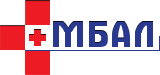 гр. Свищов, ул. „Петър Ангелов“ № 18, тел. 0631/69333, e-mail: info@mbal-svishtov.bgЗ А П О В Е Д  № РД-13-229/29.03.2024 г.На основание чл. 69 от Закона за лечебните заведения, във връзка с чл. 67 ал. 1 от Наредба за реда за придобиване, управление и разпореждане със собствеността на Община Свищов, във връзка с Протокол от 28.03.2024 г. на комисия, назначена със Заповед № РД-13-212-1/27.03.2024 г. на управителя на ЛЗ 				     Н А Р Е Ж Д А М:Откривам процедура по провеждане на публичен търг с тайно наддаване, с предмет: „Продажба на движими вещи, представляващи:употребяван лек автомобил фургон (линейка), марка MERCEDES, модел 213 CDI, с рег. № ВТ8806ВН, собственост на МБАЛ „Д-р Д. Павлович“ ЕООД“;употребяван лек автомобил (седан), марка PEUGEOT, модел 406 2.0 I, с рег. № ВТ1166АМ, собственост на МБАЛ „Д-р Д. Павлович“ ЕООД“;употребяван лек автомобил (хечбек), марка RENAULT, модел LAGUNA, с рег. № ВТ0522KА, собственост на МБАЛ „Д-р Д. Павлович“ ЕООД“.Търгът се провежда по реда на чл. 66 и следващите от НРПУРСОС с тайно наддаване.Утвърждавам тръжна документация.Начална обща тръжна цена на движимите вещи е 3045,00 лв. (три хиляди четиридесет и пет лева, 00 ст.) без включен ДДС.Тръжните документи са безплатни и могат да се изтеглят от сайта на лечебното заведение  www.mbal-svishtov.bg.Тръжните документи се подават до 16.30 ч. на предхождащия търга работен ден в деловодството на лечебното заведение. Ценовото предложение се представя в запечатан плик в деня на търга, пред комисията по провеждането му.Търгът ще се проведе на 23.04.2024 г. (вторник) в сградата на МБАЛ „ Д-р Д. Павлович“ ЕООД, в кабинет на управителя, ул. „Петър Ангелов” №18, с начален час 9.00 ч.Размерът на депозита за участие в търга е 609,00 лв. (шестстотин и девет лв., 00 ст.). Същият се внася по сметка BG69UNCR70001524473429, BIC код на банката UNCRBGSF или на касата на лечебното заведение до 16.30 ч. на работния ден, предхождащ търга.Оглед на обекта се извършва всеки работен ден от 08.04.2024 г. до 22.04.2024 г. (от 09.00 ч. до 12.00 ч.).	Настоящата заповед да се публикува в един местен вестник, да се обяви на местата за обявяване на заповеди в сградите на „МБАЛ Д-р Д. Павлович“ ЕООД и Община Свищов, и на сайта на лечебното заведение.ИЛИЯН ВЕНКОВуправител на мбал „Д-р Димитър Павлович“ ЕООД